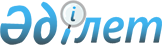 О геодезии и картографии
					
			Утративший силу
			
			
		
					Закон Республики Казахстан от 3 июля 2002 года N 332. Утратил силу Законом Республики Казахстан от 21 декабря 2022 года № 166-VII ЗРК.
      Сноска. Утратил силу Законом РК от 21.12.2022 № 166-VII (вводится в действие по истечении десяти календарных дней после дня его первого официального опубликования).
      Вниманию пользователей!
      Для удобства пользования РЦПИ создано ОГЛАВЛЕНИЕ
      Настоящий Закон регулирует отношения между государственными органами, физическими и юридическими лицами в сфере геодезической и картографической деятельности. Статья 1. Основные понятия, используемые в настоящем Законе 
      В настоящем Законе используются следующие основные понятия: 
      1) географическая информационная система - программная система, обеспечивающая сбор, накопление, хранение, анализ и распространение пространственной информации о Земле, об объектах земной поверхности, природных, техногенных и общественных процессах и явлениях реального мира;
      2) геодезическая и картографическая деятельность - управленческая, производственная, техническая и научная деятельность в области геодезии и картографии;
      3) геодезическая и нивелирная сеть - система пунктов на земной поверхности, закрепленная на местности специальными центрами и знаками, взаимное положение которых определено в плановом отношении и по высоте в результате геодезической деятельности;
      4) геодезический пункт - пункт геодезической сети, отмеченный на местности заложенным в землю (или в сооружениях на земле) центром и возведенным над ним сооружением (знаком);
      5) геодезия - область отношений, возникающих в процессе научной, технической и производственной деятельности по определению фигуры, размеров и внешнего гравитационного поля Земли, координат и высот точек земной поверхности и их изменений во времени, проводимой в целях составления карт и планов, а также для обеспечения решения различных инженерных задач на земной поверхности;
      6) гидрография - изучение и описание водных объектов, их качественных и количественных характеристик;
      7) делимитация - определение положения и направления государственной границы по соглашению между сопредельными государствами, зафиксированное в договоре и графически изображенное на прилагаемых к договору картах;
      8) демаркация - определение государственной границы на местности в соответствии с договором о делимитации и обозначение ее соответствующими пограничными знаками;
      9) картографическая продукция - полученные в результате картографической деятельности уменьшенные, измеримые и обобщенные изображения на бумажных и магнитных носителях поверхности Земли и небесных тел, построенные по определенным математическим законам и в принятой системе условных знаков;
      10) картография - область отношений, возникающих в процессе научной, технической и производственной деятельности по изучению, созданию и использованию картографических произведений;
      11) картографо-геодезический фонд - совокупность материалов и данных, созданных в результате геодезической и картографической деятельности, имеющих общегосударственное, межотраслевое значение и подлежащих длительному хранению в целях их дальнейшего использования;
      12) спутниковые технологии - спутниковые системы получения информации для координатно-временного определения местонахождения наблюдателя или объекта, а также для картографирования участков поверхности Земли;
      13) топография - изучение земной поверхности в геометрическом отношении и разработка способов изображения этой поверхности на плоскости в виде топографических карт или планов;
      14) Национальная инфраструктура пространственных данных – данные о пространственных объектах, включающие сведения об их форме, местоположении и свойствах, отображенные на картографической основе, в том числе представленные с использованием координат.
      Сноска. Статья 1 с изменением, внесенным Законом РК от 28.10.2019 № 268-VI (вводится в действие по истечении шести месяцев после дня его первого официального опубликования).

Статья 2. Законодательство Республики Казахстан в области геодезии и картографии 
      1. Законодательство Республики Казахстан в области геодезии и картографии основывается на Конституции Республики Казахстан и состоит из настоящего Закона и иных нормативных правовых актов Республики Казахстан. 
      2. Если международным договором, ратифицированным Республикой Казахстан, установлены иные правила, чем те, которые содержатся в настоящем Законе, то применяются правила международного договора. Статья 3. Объекты и субъекты геодезической и картографической деятельности 
      1. Объектами геодезической и картографической деятельности являются территория Республики Казахстан и находящиеся на ней географические объекты, а также материки земного шара, Мировой океан, в том числе острова, космическое пространство, включая естественные небесные тела и искусственные спутники Земли. 
      2. Субъектами геодезической и картографической деятельности являются центральные государственные органы Республики Казахстан и государственные органы административно-территориальных единиц в пределах их компетенции, установленной законодательством Республики Казахстан, а также физические и юридические лица. Статья 4. Основные направления геодезической и картографической деятельности 
      1. В зависимости от назначения выполняемых работ геодезическая и картографическая деятельность подразделяется на: 
      1) деятельность государственного назначения, результаты которой имеют общегосударственное, межотраслевое значение; 
      2) деятельность специального и (или) отраслевого назначения, необходимость проведения которой определяется потребностями субъектов геодезической и картографической деятельности Республики Казахстан. 
      2. Геодезическая и картографическая деятельность государственного назначения включает в себя: 
      1) определение фигуры, размеров и внешнего гравитационного поля Земли; 
      2) дистанционное зондирование и геодинамическое исследование Земли; 
      3) создание, развитие и поддержание в рабочем состоянии государственных геодезических сетей, к которым относятся фундаментальная астрономо-геодезическая сеть, высокоточная геодезическая сеть, спутниковая геодезическая сеть, нивелирные сети всех классов, фундаментальная и первого класса гравиметрические сети, плотность и точность которых обеспечивают создание государственных топографических карт и планов, решение оборонных, научно-исследовательских и иных задач;
      4) создание, обновление и издание государственных топографических карт и планов, в том числе планов городов и населенных пунктов, в графической, цифровой, фотографической, электронной и иных формах, точность и содержание которых обеспечивают решение общегосударственных, оборонных, научно-исследовательских и иных задач; 
      5) внедрение и использование геодезической спутниковой технологии; 
      6) геодезическое, картографическое, топографическое и гидрографическое обеспечение делимитации, демаркации и проверки прохождения линии Государственной границы Республики Казахстан, а также делимитации морских пространств Республики Казахстан; 
      7) картографирование шельфа морей, озер, рек, водохранилищ и создание топографических, морских навигационных карт, пособий, лоций морей, судоходных рек и водоемов; 
      8) проведение геодезических, картографических, топографических и гидрографических работ в интересах государства, его обороны и безопасности, а также обеспечения безопасности общего мореплавания на морях, судоходных реках и водоемах; 
      9) аэрокосмосъемочные работы для создания и обновления топографических и специальных карт и планов, в том числе территории иностранных государств и Мирового океана; 
      10) формирование и ведение Национального картографо- геодезического фонда; 
      11) создание и ведение географических информационных систем; 
      12) составление и издание общегеографических, политико-административных, научно-справочных и других тематических карт, планов и атласов межотраслевого назначения, учебных картографических пособий; 
      13) стандартизацию, учет и упорядочение употребления географических названий, создание и ведение Государственного каталога географических названий; 
      14) проведение научно-исследовательских, опытно-конструкторских работ и внедрение современных технологий; 
      15) разработку, утверждение и введение в действие государственных нормативов в сфере геодезической и картографической деятельности; 
      16) организацию производства геодезической и картографической техники; 
      17) метрологическое обеспечение геодезических, картографических, топографических работ;
      18) создание и развитие Национальной инфраструктуры пространственных данных.
      3. Геодезическая и картографическая деятельность специального и (или) отраслевого назначения включает в себя: 
      1) создание и обновление топографических планов, предназначенных для составления генеральных планов участков строительства различных объектов, надземных и подземных сооружений и сетей, привязки зданий и сооружений к участкам строительства, а также для выполнения иных специальных работ; 
      2) создание и издание тематических карт, планов и атласов специального назначения в графической, цифровой, фотографической, электронной и иных формах; 
      3) создание и ведение географических информационных систем специального назначения; 
      4) геодезические, топографические, аэросъемочные и другие специальные работы при проектировании и изысканиях, строительстве и эксплуатации инженерных сооружений линейного и площадного типа, подземных сооружений и сетей, ведение кадастров и иных изысканий и специальных работ; 
      5) проведение научно-исследовательских и опытно-конструкторских работ по направлениям, указанным в настоящем пункте; 
      6) инженерно-геодезические и маркшейдерские работы;
      7) создание и развитие инфраструктуры пространственных данных на основе отраслевых (ведомственных) данных.
      Сноска. Статья 4 с изменениями, внесенными законами РК от 08.04.2016 № 490-V (вводится в действие по истечении десяти календарных дней после дня его первого официального опубликования); от 18.03.2019 № 237-VI (вводится в действие по истечении двадцати одного календарного дня после дня его первого официального опубликования); от 28.10.2019 № 268-VI (вводится в действие по истечении шести месяцев после дня его первого официального опубликования); от 16.11.2020 № 375-VI (вводится в действие по истечении десяти календарных дней после дня его первого официального опубликования).

Статья 5. Компетенция Правительства Республики Казахстан
      К компетенции Правительства Республики Казахстан относятся: 
      1) определение центрального исполнительного органа (далее - уполномоченный орган), осуществляющего государственное управление и контрольные и надзорные функции в области геодезии и картографии; 
      2) (исключен); 
      3) установление единых государственных систем координат, высот, гравиметрических и спутниковых измерений, а также масштабного ряда государственных топографических карт и планов; 
      4) исключен Законом РК от 29.09.2014 № 239-V(вводится в действие по истечении десяти календарных дней после дня его первого официального опубликования);
      5) исключен Законом РК от 10.07.2012 № 36-V (вводится в действие по истечении десяти календарных дней после его первого официального опубликования);
      6) исключен Законом РК от 10.07.2012 № 36-V (вводится в действие по истечении десяти календарных дней после его первого официального опубликования);
      6-1) исключен Законом РК от 29.09.2014 № 239-V(вводится в действие по истечении десяти календарных дней после дня его первого официального опубликования);
      7) (исключен);
      8) выполнение иных функций, возложенных на него Конституцией, законами Республики Казахстан и актами Президента Республики Казахстан.
      Сноска. Статья 5 с изменениями, внесенными законами РК от 20.12.2004 № 13 (вводится в действие с 01.01.2005); от 05.07.2011 № 452-IV (вводится в действие с 13.10.2011); от 15.07.2011 № 461-IV (вводится в действие с 30.01.2012); от 10.07.2012 № 36-V (вводится в действие по истечении десяти календарных дней после его первого официального опубликования); от 29.09.2014 № 239-V(вводится в действие по истечении десяти календарных дней после дня его первого официального опубликования).

Статья 6. Компетенция уполномоченного органа
      К компетенции уполномоченного органа относятся: 
      1) проведение единой государственной и научно-технической политики в области геодезии и картографии; 
      1-1) исключен Законом РК от 03.07.2013 № 124-V (вводится в действие по истечении десяти календарных дней после его первого официального опубликования);
      1-2) создание и развитие государственной геодезической сети;
      2) координация деятельности субъектов геодезической и картографической деятельности; 
      3) организация выполнения геодезических и картографических работ государственного, специального и (или) отраслевого назначения; 
      4) осуществление государственного геодезического контроля;
      5) надзор за правильным отображением Государственной границы Республики Казахстан и границ административно-территориальных единиц на местности и их отображений на картографических материалах; 
      6) исключен Законом РК от 28.10.2019 № 268-VI (вводится в действие по истечении десяти календарных дней после дня его первого официального опубликования);


      7) разработка, утверждение нормативных правовых актов, за исключением устанавливающих требования к субъектам частного предпринимательства, в области геодезии и картографии;
      7-1) рассмотрение проектов документов по стандартизации в пределах компетенции, а также подготовка предложений по разработке, внесению изменений, пересмотру и отмене национальных, межгосударственных стандартов, национальных классификаторов технико-экономической информации и рекомендаций по стандартизации для внесения в уполномоченный орган в сфере стандартизации;
      7-2) разработка и утверждение сметных норм, расценок, цен на аэросъемочные, топографо-геодезические и картографические работы, выполняемые за счет бюджетных средств;
      7-3) разработка и утверждение правил о техническом обеспечении проведения делимитации и демаркации Государственной границы Республики Казахстан по согласованию с Комитетом национальной безопасности Республики Казахстан;
      7-4) разработка и утверждение периодичности обновления картографической продукции, создаваемой за счет бюджетных средств;
      7-5) разработка и утверждение инструкций по созданию картографической продукции за счет бюджетных средств;
      7-6) разработка и утверждение инструкций, правил, регламентирующих порядок создания, обновления, использования Национальной инфраструктуры пространственных данных;
      7-7) разработка и утверждение отраслевой системы поощрения;
      8) разработка и утверждение по согласованию с уполномоченным органом в сфере разрешений и уведомлений и уполномоченным органом в сфере информатизации правил по регистрации, учету и выдаче разрешений на проведение аэросъемочных работ;
      8-1) осуществление регистрации, учета и выдачи разрешений на проведение аэросъемочных работ;
      9) учет геодезических пунктов и контроль за обеспечением их сохранности;
      10) требование устранения выявленных нарушений порядка организации и выполнения геодезических и картографических работ, а также концентрации, учета, хранения, использования и реализации геодезических и картографических материалов и данных, полученных в результате проведения указанных работ или аэрокосмических съемок; 
      11) приостановление геодезических и картографических работ при установлении фактов нарушения законодательства Республики Казахстан в области геодезии и картографии; 
      12) исключен Законом РК от 13.01.2014 № 159-V (вводится в действие по истечении десяти календарных дней после дня его первого официального опубликования);
      13) утверждение инструкций, норм и правил, регламентирующих порядок изготовления, учета, хранения, размножения и использования данных и материалов геодезических и картографических работ, аэрокосмических съемок с учетом интересов безопасности Республики Казахстан; 
      14) выдача субъектам геодезической и картографической деятельности соответствующих сведений о геодезической и картографической изученности местности на участках планируемых работ; 
      15) разработка правил осуществления государственного контроля и надзора в области геодезии и картографии; 
      15-1) ведение реестра субъектов, подавших уведомление о начале геодезической и картографической деятельности;
      15-2) исключен Законом РК от 29.12.2014 № 269-V (вводится в действие с 01.01.2015);
      15-3) утверждение перечня топографо-геодезических и картографических работ, выполняемых за счет средств республиканского бюджета;
      15-4) утверждение нормативных правовых актов, устанавливающих требования к субъектам частного предпринимательства, в области геодезии и картографии;
      16) осуществление иных полномочий, предусмотренных настоящим Законом, иными законами Республики Казахстан, актами Президента Республики Казахстан и Правительства Республики Казахстан.
      Сноска. Статья 6 с изменениями, внесенными законами РК от 20.12.2004 № 13 (вводится в действие с 01.01.2005); от 12.01.2007 № 222 (вводится в действие по истечении 6 месяцев со дня его официального опубликования); от 05.07.2011 № 452-IV (вводится в действие с 13.10.2011); от 15.07.2011 № 461-IV (вводится в действие с 30.01.2012); от 10.07.2012 № 36-V (вводится в действие по истечении десяти календарных дней после его первого официального опубликования); от 03.07.2013 № 124-V (вводится в действие по истечении десяти календарных дней после его первого официального опубликования); от 13.01.2014 № 159-V (вводится в действие по истечении десяти календарных дней после дня его первого официального опубликования); от 29.09.2014 № 239-V(вводится в действие по истечении десяти календарных дней после дня его первого официального опубликования); от 29.12.2014 № 269-V (вводится в действие с 01.01.2015); от 05.10.2018 № 184-VI (вводится в действие по истечении шести месяцев после дня его первого официального опубликования); от 28.10.2019 № 268-VI (порядок введения в действие см. ст. 2); от 16.11.2020 № 375-VI (вводится в действие по истечении десяти календарных дней после дня его первого официального опубликования); от 24.11.2021 № 75-VII (вводится в действие по истечении десяти календарных дней после дня его первого официального опубликования).

Статья 7. Уведомление в области геодезии и (или) картографии
      Сноска. Заголовок статьи 7 в редакции Закона РК от 16.05.2014 № 203-V (вводится в действие по истечении шести месяцев после дня его первого официального опубликования).
      1. Следующие виды геодезической и (или) картографической деятельности осуществляются по уведомлению о начале или прекращении осуществления деятельности, подаваемому в порядке, установленном Законом Республики Казахстан "О разрешениях и уведомлениях":
      1) производство геодезических работ;
      2) производство картографических работ.
      2. К уведомлению прилагаются сведения и документы в соответствии с требованиями, предъявляемыми к субъектам, осуществляющим производство геодезических и картографических работ согласно статье 7-1 настоящего Закона.
      Сноска. Статья 7 в редакции Закона РК от 10.07.2012 № 36-V (вводится в действие по истечении десяти календарных дней после его первого официального опубликования); с изменениями, внесенными Законом РК от 16.05.2014 № 203-V (вводится в действие по истечении шести месяцев после дня его первого официального опубликования).

Статья 7-1. Требования, предъявляемые к субъектам, осуществляющим производство геодезических и (или)картографических работ
      Сноска. Заголовок статьи 7-1 в редакции Закона РК от 16.05.2014 № 203-V (вводится в действие по истечении шести месяцев после дня его первого официального опубликования).
      Субъекты, осуществляющие производство геодезических и (или) картографических работ, обязаны иметь:
      1) собственный или арендованный комплект поверенных приборов, оборудования и инструментов, позволяющих выполнять геодезические и (или) картографические работы, либо договор на оказание услуг с организацией, имеющей комплект поверенных приборов, оборудования, инструментов с указанием заводских номеров;
      2) в штате специалиста, имеющего высшее или послесреднее образование в сфере геодезии и (или) картографии.
      Сноска. Закон дополнен статьей 7-1 в соответствии с Законом РК от 10.07.2012 № 36-V (вводится в действие по истечении десяти календарных дней после его первого официального опубликования).

Статья 8. Нормативные правовые акты и технические требования в области геодезической и картографической деятельности 
      Нормативные правовые акты и технические требования устанавливают порядок проведения геодезических и картографических работ по единым техническим нормам и правилам, предназначенным для государственного регулирования этих работ и осуществления государственного надзора, и являются обязательными для всех субъектов геодезической и картографической деятельности. Статья 9. Метрологическое обеспечение геодезической и картографической деятельности
      1. Уполномоченный орган в пределах своей компетенции в соответствии с законодательством Республики Казахстан в области технического регулирования, об обеспечении единства измерений имеет право на: 
      1) осуществление деятельности по обеспечению единства и точности средств геодезических измерений в соответствии с законодательством Республики Казахстан об обеспечении единства измерений; 
      2) исключен Законом РК от 10.07.2012 № 36-V (вводится в действие по истечении десяти календарных дней после его первого официального опубликования); 
      3) проведение метрологического контроля за геодезическим и картографическим оборудованием, приборами и инструментами. 
      2. Сертификат об утверждении типа (метрологической аттестации) средства измерений топографо-геодезического и картографического назначения, выданный иностранным государством, считается действительным в Республике Казахстан при условии его признания в соответствии с законодательством Республики Казахстан об обеспечении единства измерений.
      Сноска. Статья 9 с изменениями, внесенными законами РК от 10.07.2012 № 36-V (вводится в действие по истечении десяти календарных дней после его первого официального опубликования); от 29.10.2015 № 376-V (вводится в действие с 01.01.2016); от 05.10.2018 № 184-VI (вводится в действие по истечении шести месяцев после дня его первого официального опубликования).

Статья 10. Финансирование геодезической и картографической деятельности
      1. Геодезическая и картографическая деятельность государственного назначения финансируется за счет бюджетных средств. 
      2. Геодезическая и картографическая деятельность специального и (или) отраслевого назначения осуществляется за счет средств физических и юридических лиц, являющихся заказчиками продукции. 
      3. Субъекты геодезической и картографической деятельности, являющиеся заказчиками и (или) исполнителями геодезических, топографических и картографических работ, финансируемых за счет бюджетных средств, обязаны использовать ранее созданные геодезические, топографические и картографические материалы и данные. <*> 
      Сноска. В статью 10 внесены изменения - Законом РК от 20 декабря 2004 г. № 13 (вводится в действие с 1 января 2005 г.). 

Статья 11. Авторское право на картографическую продукцию
      Авторское право на карты, планы, эскизы, иллюстрации и трехмерные произведения, относящиеся к картографии, геодезии, топографии, и отношения, возникающие в связи с ним, регулируются законодательными актами Республики Казахстан. Статья 12. Национальный картографо-геодезический фонд Республики Казахстан
      1. Национальный картографо-геодезический фонд Республики Казахстан представляет собой совокупность геодезических, топографических, картографических, гидрографических, аэрокосмосъемочных, гравиметрических материалов и данных, полученных в результате осуществления геодезической и картографической деятельности и имеющих общегосударственное, межотраслевое, специальное и (или) отраслевое значение. 
      Ведомственные картографо-геодезические фонды представляют собой совокупность геодезических, топографических, картографических, гидрографических, гравиметрических и аэрокосмосъемочных материалов и данных, имеющих специальное и (или) отраслевое значение, и находятся в ведении соответствующих центральных исполнительных органов. 
      2. Национальный картографо-геодезический фонд находится в ведении уполномоченного органа и ведется государственным предприятием.
      При ведении Национального картографо-геодезического фонда государственное предприятие осуществляет:
      1) ведение дежурной справочной карты с отображением на ней геодезической и картографической изученности местности и изменений границ между административно-территориальными единицами, а также наименований географических объектов;
      2) учет геодезических пунктов;
      3) мониторинг географических названий Республики Казахстан;
      4) тематическое картографирование;
      5) государственный учет, хранение и обеспечение сохранности материалов и данных, отнесенных к составу фонда.
      Центральные и местные исполнительные органы обязаны представлять копии решений об изменении границ административно-территориальных единиц в Национальный картографо-геодезический фонд.
      2-1. Картографо-геодезический фонд Министерства обороны Республики Казахстан находится в ведении Министерства обороны Республики Казахстан.
      3. Документы Национального картографо-геодезического фонда, отнесенные в установленном порядке к составу Национального архивного фонда Республики Казахстан, хранятся в соответствии с законодательством Республики Казахстан. 
      4. Документы Национального картографо-геодезического фонда Республики Казахстан находятся в государственной собственности и не подлежат отчуждению, а также не могут быть вывезены на постоянное хранение в другие государства. 
      5. Правила формирования, сбора, хранения, использования и выдачи документов Национального картографо-геодезического фонда Республики Казахстан утверждаются уполномоченным органом.
      Правила формирования, сбора, хранения и использования документов в ведомственных (отраслевых) картографо-геодезических фондах и перечень включаемых в них материалов и данных утверждаются соответствующими центральными исполнительными органами по согласованию с уполномоченным органом. 
      6. За пользование материалами и данными Национального картографо-геодезического фонда Республики Казахстан взимается плата, включающая в себя затраты на создание, хранение и доставку указанных материалов и данных (копий), а также услуги по подбору указанных материалов и данных и по изготовлению их копий. Государственным органам указанные услуги предоставляются бесплатно. 
      За пользование материалами и данными Национального картографо-геодезического фонда в целях проведения картографических и геодезических работ за счет средств государственного бюджета взимается плата, включающая в себя затраты только на услуги по подбору указанных материалов и данных, изготовлению их копий, а также по их доставке. 
      Средства, полученные за пользование материалами и данными Национального картографо-геодезического фонда, направляются в бюджет в соответствии с бюджетным законодательством Республики Казахстан. 
      7. Доступ к документам Национального картографо- геодезического фонда Республики Казахстан, являющимся носителями сведений, составляющих государственные секреты, осуществляется в соответствии с законодательством Республики Казахстан. 
      8. Исключен Законом РК от 10.07.2012 № 36-V (вводится в действие по истечении десяти календарных дней после его первого официального опубликования).
      9. Физические и юридические лица, осуществляющие геодезическую и картографическую деятельность, обязаны безвозмездно представлять один экземпляр копий созданных ими геодезических и картографических материалов и данных в Национальный картографо-геодезический фонд Республики Казахстан с сохранением авторских прав. 
      10. Пользователи картографической и геодезической продукции Национального картографо-геодезического фонда Республики Казахстан обязаны обеспечивать сохранность полученных материалов и данных, возвращать их в сроки, установленные уполномоченным органом, не разглашать содержащиеся в указанных материалах сведения, составляющие государственные секреты. 
      Сноска. Статья 12 с изменениями, внесенными законами РК от 01.03.2011 № 414-IV (вводится в действие со дня его первого официального опубликования); от 10.07.2012 № 36-V (вводится в действие по истечении десяти календарных дней после его первого официального опубликования); от 29.09.2014 № 239-V(вводится в действие по истечении десяти календарных дней после дня его первого официального опубликования); от 28.10.2019 № 268-VI (вводится в действие по истечении десяти календарных дней после дня его первого официального опубликования); от 25.11.2019 № 272-VI (вводится в действие по истечении десяти календарных дней после дня его первого официального опубликования).

Статья 13. Государственная собственность на геодезическую и картографическую продукцию 
      Геодезическая и картографическая продукция, а также гидрографические, аэрокосмосъемочные и гравиметрические материалы и данные, полученные в результате геодезической и картографической деятельности, осуществляемой за счет бюджетных средств, являются государственной собственностью Республики Казахстан. <*> 
      Сноска. В статью 13 внесены изменения - Законом РК от 20 декабря 2004 г. № 13 (вводится в действие с 1 января 2005 г.). 

 Статья 14. Геодезическая и картографическая деятельность в интересах обеспечения обороны и национальной безопасности Республики Казахстан 
      Геодезическая и картографическая деятельность в интересах обеспечения обороны и национальной безопасности Республики Казахстан осуществляется Министерством обороны Республики Казахстан и уполномоченным органом по взаимно согласованным планам работ. Статья 15. Передача информации об объектах местности 
      Физические и юридические лица, являющиеся владельцами информации об объектах местности на территории Республики Казахстан, подлежащей отображению на географических, топографических и иных картах и планах, по запросам изготовителей карт и планов или уполномоченного органа передают им копии документов, содержащих данную информацию. Статья 16. Охрана пунктов государственных геодезических сетей 
      1. Геодезические пункты (астрономо-геодезические, геодезические, нивелирные и гравиметрические пункты, наземные знаки и центры этих пунктов) государственной геодезической сети, а также пункты специальных геодезических сетей (центры, контрольные марки, наружные знаки, ориентирные пункты) являются государственной собственностью и находятся под охраной государства. 
      Снос или перезакладка (перенос) геодезических пунктов проводится только с разрешения уполномоченного органа. 
      1-1. Уполномоченный орган обязан отказать в сносе или перезакладке (переносе) геодезических пунктов при отсутствии плотности геодезических пунктов, перспектив развития и обновления существующей геодезической сети.
      2. Предоставление земельных участков для размещения на них геодезических пунктов осуществляется в соответствии с законодательством Республики Казахстан. 
      3. Собственники и землепользователи земельных участков, на территории которых размещены геодезические пункты, обязаны: 
      1) сообщать в уполномоченный орган обо всех случаях повреждения или уничтожения геодезических пунктов; 
      2) предоставлять возможность подъезда (подхода) к геодезическим пунктам при проведении геодезических и картографических работ. 
      4. Уничтожение или повреждение геодезических, нивелирных пунктов влечет за собой ответственность в соответствии с законодательными актами Республики Казахстан. 
      5. Правила об охране, сносе или перезакладке (переносе) геодезических пунктов утверждаются уполномоченным органом.
      Сноска. Статья 16 с изменениями, внесенными законами РК от 29.09.2014 № 239-V(вводится в действие по истечении десяти календарных дней после дня его первого официального опубликования); от 06.04.2016 № 484-V (вводится в действие по истечении тридцати календарных дней после дня его первого официального опубликования).

 Статья 17. Международное сотрудничество в области геодезии и картографии 
      Республика Казахстан осуществляет международное сотрудничество в области геодезии и картографии исходя из стремления к развитию взаимовыгодного сотрудничества. 
      Уполномоченный орган представляет Республику Казахстан в международных организациях в пределах своей компетенции. Статья 18. Ответственность за нарушение законодательства Республики Казахстан о геодезической и картографической деятельности 
      Лица, виновные в нарушении законодательства Республики Казахстан о геодезической и картографической деятельности, несут ответственность в соответствии с законодательными актами Республики Казахстан.
      Президент 
      Республики Казахстан 
					© 2012. РГП на ПХВ «Институт законодательства и правовой информации Республики Казахстан» Министерства юстиции Республики Казахстан
				